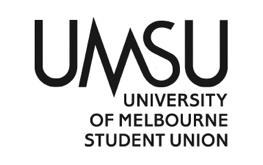   University of Melbourne Student UnionMeeting of the Activities CommitteeAgenda(Thursday, 22, December, 2022, 2:30 pm)Meeting #2(23)Location: zoomhttps://unimelb.zoom.us/j/8407378252?pwd=T25RNkowODBqOUV1a3c1dy8zNGVRZz09    Password: 979261Procedural MattersMeeting starts at 2:30pmElection of ChairMotion 1: That Arya Kushwaha be elected ChairMover: 		Seconder: Acknowledgement of Indigenous CustodiansAttendanceApologiesProxiesSafije Meka has proxied to Angelina choiMotion 2: That the proxies be accepted Mover:  		Seconder: Jeena Hong has proxied to Luv GolechaMotion 2: That the proxies be accepted Mover: 		Seconder: Jimmy has proxied to Divyansh JainMotion 2: That the proxies be accepted Mover: 		Seconder: MembershipAdoption of Agenda	Motion 3: That the Agenda as presented be adoptedMover:  		Seconder: Confirmation of Previous Minutes	Conflicts of Interest DeclarationMatters Arising from the MinutesCorrespondence Office Bearer ReportsArya KushwahaKey Activities● After the last council meeting we have been working on Start of Uni Party, that is scheduled on 24 January 2023, the last day of summer fest.● The preparation started from 20 December 2022, after having a meeting with Events team and deciding the theme, which is "Open Night club" with the message "We provide the soundtrack to your uni life, finding places to feel good and form lifelong friendships, in an inclusive and accessible environment."● We have been in constant contacts with vendors such as food, drinks as well as photo booth.● We will be having a DJ, where AVM will be helping us setup the stage.● For food we will be having Halal, vegan options.● Some fun activities will include Photo booth and face painting.Progress on assigned actions from last report• Started the preparation of start of Uni Party. Action Points to be completed by next report● Execute the Start of Uni Party, and complete the report with feedback.● Start preparation of Holi with the POC depaTvisha PurswaniKey ActivitiesMy Co-OB Arya and I finalised our budget for the year along with discussions with the President, Gen Sec, the events team, and the university staff. We have started our discussions about the Start-of-Uni party with our committee members and university staff. So far, we have brainstormed a few ideas and still in the process of discussing with our committee members for a final plan. Arya and I have also decided to divide our tasks for the department. Arya has been a very supportive Co-OB and is someone I can rely on. I feel that we both work well together as a team along with our committee. Progress on assigned actions from last reportTHIS IS OUR FIRST REPORT Action Points to be completed by next reportSubmit SummerFest proposals by the end of the week.Have a finalised plan for the Start-of-Uni party Motion 4: To accept the office bearer reportsMover:                                                   Seconder:  Operational Business (Motions on Notice)Budget for SummerfestMotion 6: To pass $500 for expenditure related to SummerFest Printing.Mover: 		Seconder: Other Business (Motions without Notice)Next MeetingWhen to meet link to be circulated in the messenger group chat for a meeting in January. Close